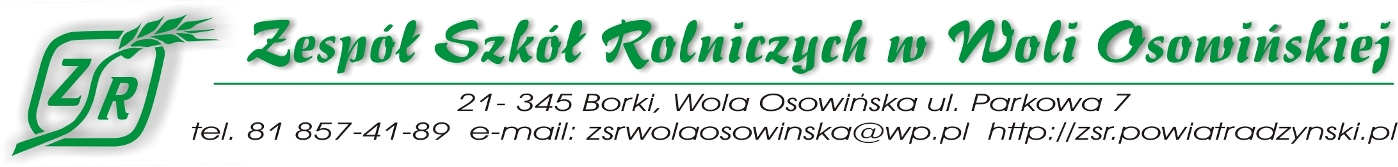 HARMONOGRAM EGAZMINÓW Z KWALIFIKACJI W SESJI CZERWIEC/LIPIEC 2018 rokWszyscy zdający na egzamin zgłaszają się 30 minut przed godziną rozpoczęcia.Szczegółowy harmonogram dostępny w szkole - tablica ,,Egzaminy zawodowe”.                                       Dyrektor szkołyL.p.Symbol kwalifikacjiCzęśćData Godzina Liczba zdającychSala 1.E.12Pisemna19.0610:0025Sala gimnastyczna2.T.07Pisemna19.0610:0025Sala gimnastyczna3.R.03Pisemna19.0610:0025Sala gimnastyczna4.R.16Pisemna19.0612:0023Sala gimnastyczna5.T.08Pisemna19.0612:0023Sala gimnastyczna6.R.06Pisemna19.0612:0023Sala gimnastyczna7.T.07Praktyczna26.069:007178.R.16Praktyczna26.0613:0016179.R.06Praktyczna26.0613:00151010T.08Praktyczna26.0613:00151011.R.03Praktyczna26.069:0015Wg wskazań OKE. Zbiórka sala nr 630 minut przed egzaminem12.R.03Praktyczna26.0615:0015Wg wskazań OKE. Zbiórka sala nr 630 minut przed egzaminem13.R.03Praktyczna27.069:0015Wg wskazań OKE. Zbiórka sala nr 630 minut przed egzaminem14.R.03Praktyczna27.0615:0015Wg wskazań OKE. Zbiórka sala nr 630 minut przed egzaminem15.E.12Praktyczna01.0712:0018